PRISE DE PAROLE EN CONTINU ET PRISE DE PAROLE EN INTERACTIONLevel B2 PremièreSpeaking Test DirectionsThis is the LPONC Speaking test. This test includes 11 questions that measure different aspects of your speaking ability. The test lasts approximately 20 minutes.For each type of question, you will be given specific directions, including the time allowed for preparation and speaking.Questions 1–2: Read a text aloud. Directions: In this part of the test, you will read aloud the text on the screen. You will have 45 seconds to prepare. Then you will have 45 seconds to read the text aloud.Question 3: Describe a picture Directions: In this part of the test, you will describe the picture on your screen in as much detail as you can. You will have 30 seconds to prepare your response. Then you will have 45 seconds to speak about the picture.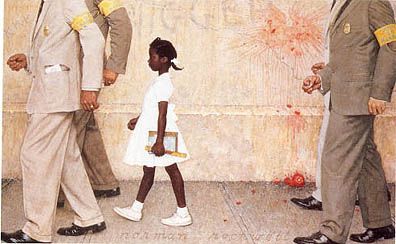 Questions 4–6: Respond to questions Directions: In this part of the test, you will answer three questions. No preparation time is provided For each question, begin responding immediately when you are ready.(Narrator): Imagine that a Canadian marketing firm is doing research in your country. You have agreed to participate in a telephone interview about the use the internet at school. Make full sentences.Question 4 : Are you addicted to the internet ? Why or why not ?Question 5 :  What are the advantages (give at least 3) of using the internet in school ?Question 6 : What are the main dangers (give at least 3)  of the internet  ?Questions 7–9: Respond to questions using information provided.Directions: In this part of the test, you will answer three questions based on the information provided. You will have 30 seconds to read the information before the questions begin. For each question, begin responding immediately. No additional preparation time is provided. You will have 15 seconds to respond to Questions 7 and 8, and 30 seconds to respond to Question 9.Question 7 : List the four key learning techniques used by Greenfield schools.Question 8 : What are the tools used for students to learn at their own pace ?Question 9 : What are the main advantages of the cloud-based Personalized Learning Platform ?Question 10: Propose a solution to your partner (or teacher).Directions: In this part of the test, you will be presented with a problem and asked to propose a solution. You will have 30 seconds to prepare. Then you will have 60 seconds to speak. Respond as if you work at the bank. In your response, be sure to : • show that you recognize the problem, and • propose a way of dealing with the problem.https://youtu.be/JNosHz_CsqIQuestion 11: Express an opinion and discuss with a partner. Directions: In this part of the test, you will give your opinion about a specific topic. Be sure to say as much as you can in the time allowed. You will have 15 seconds to prepare. Then you will have 2 mn to speak and discuss with a partner. Question: (Narrator): Some people prefer to take a job that does not pay well but does provide a lot of time off from work. What do you think  about getting a job with a low salary that has a lot of vacation time? Give reasons for your opinion.QuestionTaskEvaluation Criteria1–2Read a text aloud • pronunciation• intonation and stress3 Describe a picture all of the above, plusall of the above, plus• grammar • vocabulary • cohesion4–6Respond to questionsall of the above, plus • relevance of content • completeness of content7-9 Respond to questions using information provided all of the above10Propose a solutionall of the above11Express an opinionall of the aboveCost of Ross University School of Medicine exit from Dominica is huge and shockingThe Sun, Aug. 20, 2018To Dian John it feels like a vicious kick to the stomach by the most violent and vile of mules.John's sense of hopelessness is representative of hundreds of people in Picard, and Portsmouth on a whole, who made a life from providing accommodation for 1400 or so students and faculty of the school. They took mortgages and built homes, assured of a steady income from an institution which was born in Dominica 40 years ago. While RUSM owned the academy section of this partnership, they owned the accommodation.But Ross University was more than just about housing providers. It transformed the town and its immediate surroundings, spawning a range of businesses, and generating anything between 30 and 40 cents of every dollar the country earns, according to various estimates.Reimagining the School DayInnovative Schedules for Teaching and LearningBy Meg Benner and Lisette Partelow Posted on February 23, 2017, 12:01 amGreenfield schools, which are a part of the Achievement First network, designed a schedule that leverages four modalities of learning: self-directed learning; small group learning; large group instruction, and immersive expeditions.13 Students engage in daily self-directed learning to build responsibility and differentiate the pace of their learning. During this time, students use independent work or technology to review new concepts and move through mastery of content at their own pace. Students also participate in small group learning in sections of 14 to 16 students to dig into specific topics and receive individual feedback. Larger group instruction is reserved for seminars, debates, and experiments.Every eight weeks, students engage in immersive expeditions for one to two weeks that explore a specific issue and apply skills to the real world. Expeditions such as creating a play, television show, or movie allow them to use writing, improvisation, and teamwork skills to bring stories to life. For example, in the expedition “Make your story come to life,” students write and produce scenes or short plays to be performed by other actors. They engage with a professional theater company for storytelling workshops and go on behind-the-scenes tours.14Interactive digital learning is a key element of the Greenfield model. A cloud-based Personalized Learning Platform, or PLP, takes the place of traditional textbooks. Students use a laptop to access their online self-directed content, track progress toward their goals, and take assessments to demonstrate mastery of concepts. This system minimizes teachers’ work and increases transparency of student progress. Teachers or students do not need to input results to track progress; the platform does it automatically. Teachers, students, and families can log in to access student progress anywhere with an internet connection. It also helps the school communicate with parents and families.15https://www.americanprogress.org/issues/education-k-12/reports/2017/02/23/426723/reimagining-the-school-day/